Spectorandco Virtual flyer designer user guideURL: http://172.16.10.236/virtual_design/virtualFlyerDesigner.phpTerms:Template: flyer page background image (A4 size,300DPI)Virtual product: spectorandco item with decorated artwork.Flyer page: single flyer page which contains virtual products, text and graphics.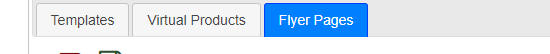 Templates managementYou can add/delete your templates in the tab: TemplatesAdd template: click on icon “computer” to add template from your local computer.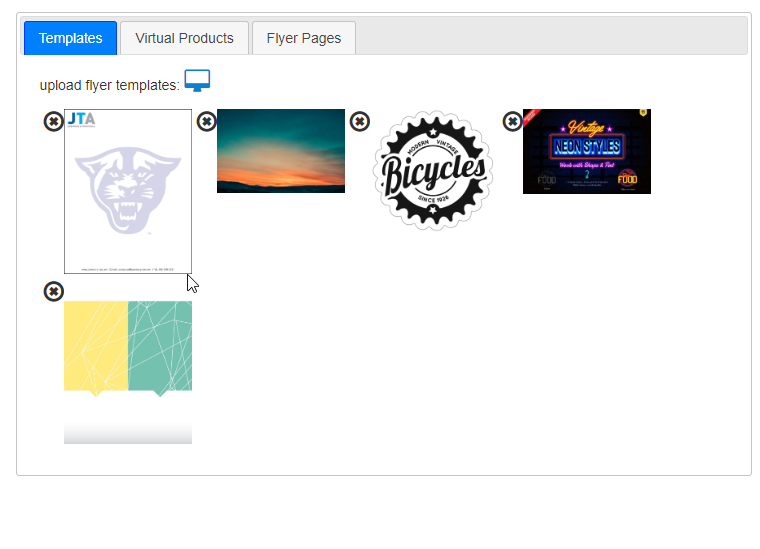 Delete template: click on icon “.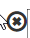 Design virtual productClick on tab “Virtual Product”, you will see as following: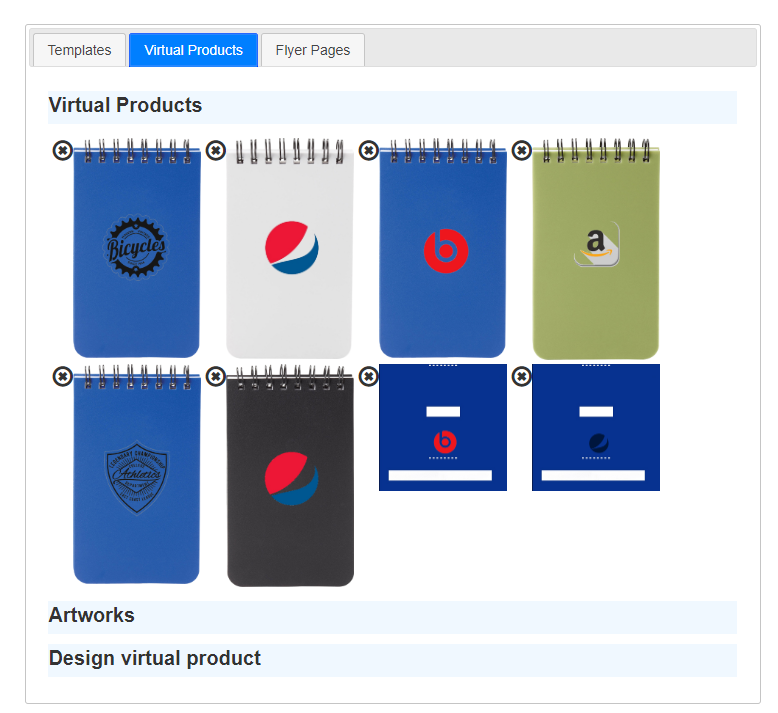 Delete designed virtual product:Click on icon (), it will delete the virtual product.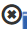 Design new virtual productStep 1: Click on “Design virtual product”, it will show the following: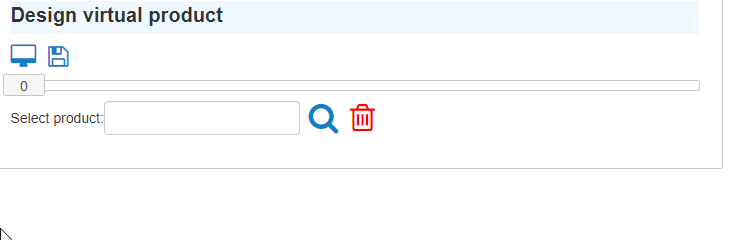 Step 2: input product item code, click on “search” icon, it will show colors of item, price and decoration methods:Step 3: choose decoration method.Step 4: choose color.Step 5: click on the selected color image.Step 6: add artwork.	    You can choose artwork from available artworks, click on “Artworks”, it will show all available artworks, click on the artwork you want. Other way, you can load artwork from your computer, click on icon computer: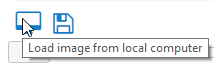 And choose your artwork.When start to add artwork, one animation will display to show its working. When animation is gone, artwork will show on the item image. You can resize/rotate/relocated artwork.Step 7: save virtual product, click on icon “disk”.After save action is done, virtual product will show on the list of virtual productsDesign flyer page (Tab: Flyer Pages)On this tab, you will available flyer templates, available virtual products and available flyer pages.Design new flyer page:Step 1(Optional): choose flyer templateStep 2: choose virtual products.Step 3: add Text/graphics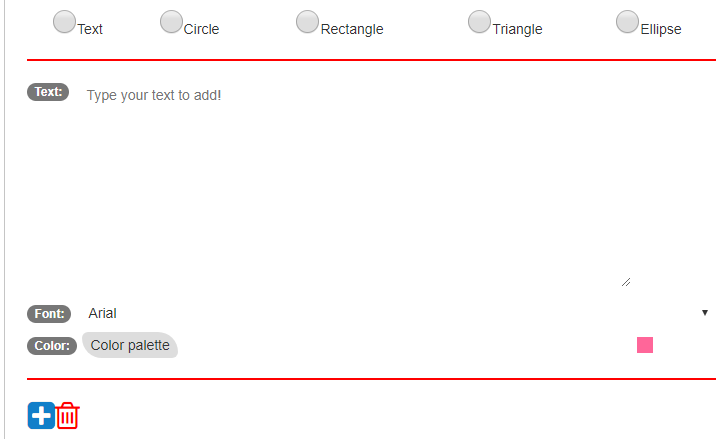 Step 4: save flyer page, click on icon 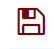 Modify existed flyer page:Step 1: click on flyer page which you want to modify, it will show on the screen.Step 2: click on virtual product/text/graphics, then modify it.Step 3: save your modification, click on Generate flyer and download Select flyer pages which you want to put in the flyer and click PDF icon, it will generate flyer pdf file and show “download PDF” button. Click on this button, the flyer pdf will be downloaded to your computer. 